Номер в геральдическом реестре Ульяновской областиДата внесения в геральдический реестр Ульяновской областиНазвание официального символаРегистрационный номер в Государственном геральдическом регистре Российской Федерации и дата внесенияЦветное графическое изображение (рисунок) официального символа (в действующей редакции)Геральдическое описание официального символа (текст) с указанием автора/авторов (в действующей редакции)Решение об утверждении (об изменении) официального символаМесто хранения официального символа1234567831204.06.2020Флаг Красногу-ляевскогогородскогопоселения№ 6703 от 29.03.2011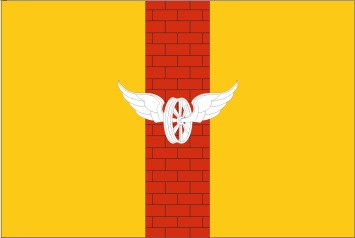 На жёлтом полотнище с отношением сторон 
2:3 воспроизведён сюжет герба муниципального 
образования «Красный Гуляй», выполненный белой, красной и чёрной красками.М.Г.Ригерт, автор флага, Н.Е.Серова, художник-дизайнер (оба - работники общества с ограниченной ответственностью «Ареал-Принт», г.Кострома).Решение Совета депутатов муниципального образованияКрасногуляевское сельское поселение от 28.12.2010 № 76Администрация муниципального образованияКрасногу-ляевское городское поселение